                            258 South Columbus Avenue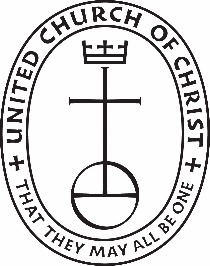 Mount Vernon, New York, 10553Tel.: 914-668-7987Website: www.mtvernonheightscc.orgApplication For Church MembershipName:____________________________________________________   Date:_____________________Address: _____________________________________________________________________________City: _____________________________     State: _________       Zip: ___________________________Email Address:________________________________ Sex:     Male__________ Female_____________Phone: (         )_______________________       Cell: (          )___________________________________Marital Status: ⁯ Single _________Married___________Divorced___________Separated____________Date of Birth: (M/D/Y)_____/_____/________  Baptism: ____/____/____ Married: ____/____/_________Occupation: ___________________________________________________________________________Do you have children?   ⁯ Yes     ⁯ No        If so, how many_____________________________________Name of Children: ______________________________________________________________________How long saved: __________years	                               Are you water baptized? ___________yearsHave you previously been a member of any church?___________________________________________Are you still a member?__________________________________________________________________Why do you want to become a member of this church?_______________________________________________________________________________List areas of ministry you have served your church in the past:____________________________________Circle your ministry skills or areas of interest wherein you feel you could make contribution to this church:Preaching	Teaching	Music	      Drama	Office	     SingingYouth Ministry   Usher     Administration     Bus Ministry    Outreach/WitnessingOther:__________________________________________________________________________Have you read the statement of Faith and membership requirement of this church?________________________________________________________________________________